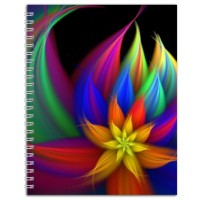 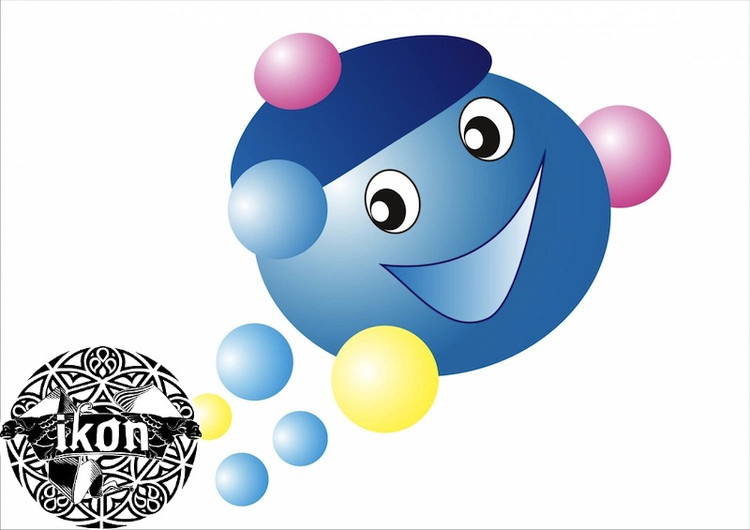 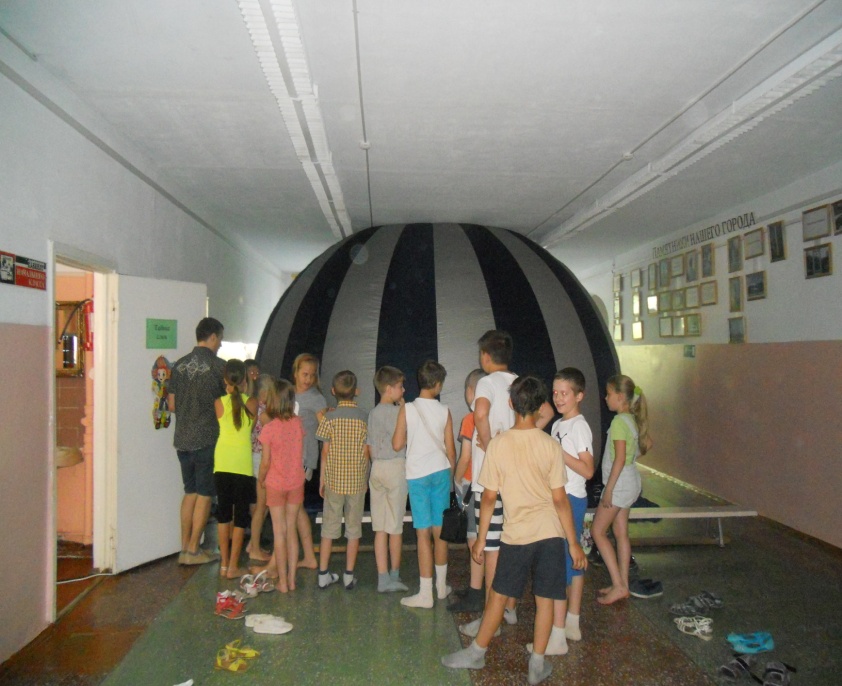 -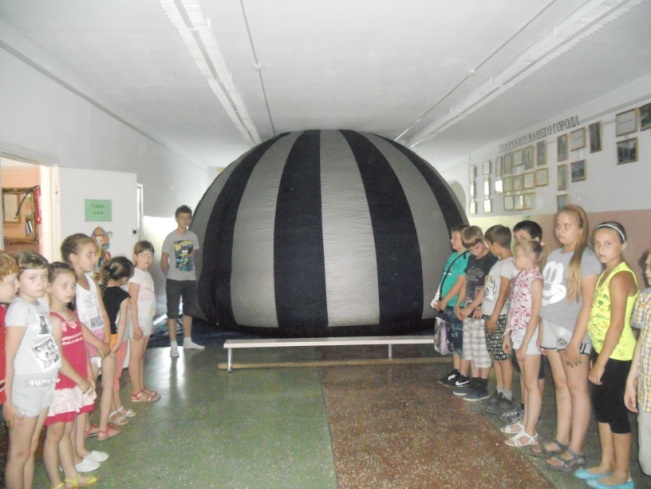 Новый день в лагере начался с линейки, посвящённой Дню памяти и скорби - дню начала Великой Отечественной войны. Сегодня 75 лет прошло с того момента, как фашистские захватчики напали на нашу страну.А в это время…   к ребятам с патриотической познавательной программой «Великая Отечественная война. Тяжёлая победа» приехали гости из клуба «Сириус» при аэрокосмическом университете. Они пригласили ребят в купол, где провели 3Д интерактивное мероприятие, которое ещё раз напомнило детям о тех страшных, разрушительных, жестоких и кровопролитных годах жизни нашей страны.  А потом…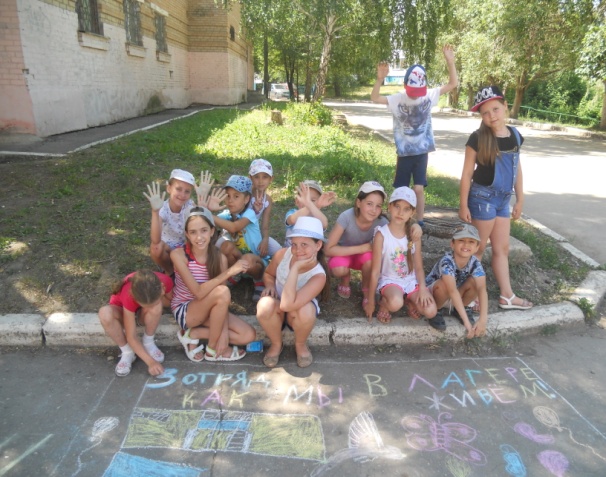 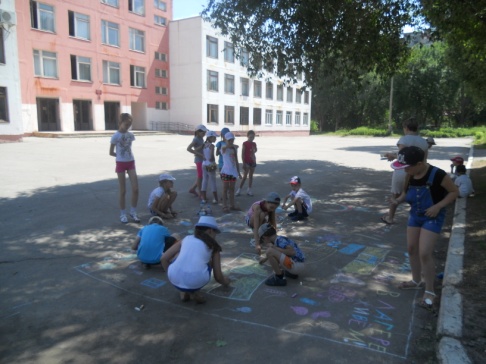 Ребята отправились по кружкам. На занятиях кружка «Весёлый карандаш» дети  мелом на асфальте рассказывали о своей жизни в лагере.   День завершился, и все в прекрасном настроении отправились домой ждать следующего дня.                             ДО ВСТРЕЧИ… УЖЕ ЗАВТРАНад выпуском работали: Князькова Анастасия, Комарова Любовь.